 Policies 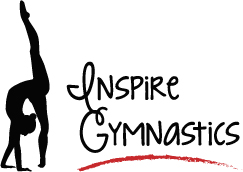 Waiver and release Form	Students will not be allowed to be on the gym floor without a signed waiver and release form.Initial _____Registration fee	There is an annual registration fee of $35. This will be due each year on the anniversary of which you signed up to attend Inspire Gymnastics. 											Initial _____											Payment policy	All payments must be paid in full (payment options available). Cash, Check, debit, or credit is accepted. There will be a $15 late fee after Seven (7) days of the due date. All tuition must be current before child is allowed on the gym floor.	Payment plan- 50% due 1st week, 50% due 5th week. (You are still committing to 8 weeks)											Initial _____Make up policy	Here at Inspire Gymnastics our sessions run Eight (8) weeks long. Each child is allowed One (1) make up during a session. If we have a gym closure due to a holiday that has not already been worked into our session schedule (e.g. Halloween) or any unforeseen reason. That child will receive One (1) extra make up class that session. All make up classes must be done in the same session that the class was missed. Your child will not be allowed to “drop in” for a make-up class, it MUST be scheduled with the front desk.											Initial _____Picture policy	Inspire Gymnastics may use pictures of child taken at Inspire Gymnastics or at Inspire Gymnastics event. These may be posted on social media (Face book, Instagram, Inspire web site) along with being used on advertisement flyers.						Initial _____Gym RulesGym attire	Each gymnast must come “gymnastics ready”. There are no buttons, snaps, zippers, draw strings, baggy clothing, socks or shoes allowed on the gym floor as it is a safety issue and/or can damage the gym equipment.Girls: Hair is tied back out of her face and off her shoulders. She is in work out attire, leotard is preferred but not required. Jewelry is not allowed.													Initial _____	Student Initial _____Boys: Need to be in work out attire. Jewelry is not allowed. If you have long hair it needs to be tied back.								Initial _____	Student Initial _____Gym rules	Only Students and Coaches are allowed out on the gym floor. Parents, please no talking to the coach during class. If you would like to speak to the coach for any reason. Please leave your name, students name, phone number, and best time to reach you. Your child’s coach will be happy to talk with you as soon as they can.There is NO talking to your child when they are in class, this includes water breaks. It is a safety issue and it is distracting. If it is important, please notify the front desk. Children are also not allowed to talk to parents during class. They need to be focused on their gymnastics.There is NO flash photography allowed. It is a safety issue.All gymnasts: We expect each student to be a team player. Behavior NOT allowed Includes but is not limited to: Disrespecting any staff members, name calling, hitting, spitting, biting, leaving class without permission. Any of these behaviors will result in discipline as follows.  One (1) verbal warning, if repeated a second time, gymnast will get One (1) time out (duration may vary on behavior and/or age), if repeated a third time, gymnast will be asked to sit in the waiting area (when gymnast is ready to apologize and return to class, the front desk will walk them back to class).								Initial _____	Student Initial _____Pick up policy	Parent/Guardian MUST come inside the building to pick up their child/children (CHILDREN ARE NOT ALLOWED TO WAIT OUTSIDE). If your child/children are going home with a friend, the parent/guardian that drops off needs to notify the front desk of this change.______________________________________		______________________________________Parent or Guardian Name (printed)			Date______________________________________		______________________________________Parent or Guardian signature				Student Name